О присвоении почтового адреса жилому дому, расположенного в станице Старонижестеблиевской по улице НабережнойНа основании пункта 1.20 статьи 14 Федерального закона от 6 октября 2003 года № 131-ФЗ «Об общих принципах организации местного самоуправления в Российской Федерации», постановления главы муниципального образования Красноармейский район от 31 января 2006 года № 169 «О передаче полномочий при присвоении адресов земельным участкам, зданиям, строениям, сооружениям» в соответствии с решением Совета Старонижестеблиевского сельского поселения Красноармейского района            9 февраля 2010 года № 13 «О присвоении адресов земельным участкам, зданиям и сооружениям в Старонижестеблиевском сельском поселении Красноармейского района», на основании заявления Кирячёк Ивана Пантелеевича, в  целях упорядочения почтово-адресной нумерации                    п о с т а н о в л я ю:1. Жилому дому, общей площадью 40,4 кв.м., с кадастровым номером 23:13:0401027:352, находящегося в собственности Кирячёк Ивана Пантелеевича, расположенному по адресу: Краснодарский край,  Красноармейский район, станица Старонижестеблиевская, улица Набережная, 69, присвоить почтовый адрес:                          1) РФ, Краснодарский край, Красноармейский район, станица Старонижестеблиевская, улица Набережная, 63.	2. Постановление администрации Старонижестеблиевского сельского поселения Красноармейского района от 26 октября 2021 года № 158 «О присвоении почтового адреса жилому дому, расположенного в станице Старонижестеблиевской по улице Набережной» считать утратившим силу.2. Главному специалисту по земельным отношениям администрации Старонижестеблиевского сельского поселения Красноармейского района Нимченко А.С. внести изменения в земельно-шнуровую и похозяйственную книги.3. Контроль за выполнением настоящего постановления возложить на  2заместителя главы Старонижестеблиевского сельского поселения Красноармейского района Е.Е. Черепанову.4. Постановление вступает в силу со дня его подписания.Глава Старонижестеблиевскогосельского поселенияКрасноармейского района                                                                          В.В. Новак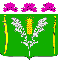 АДМИНИСТРАЦИЯСТАРОНИЖЕСТЕБЛИЕВСКОГО СЕЛЬСКОГО ПОСЕЛЕНИЯ КРАСНОАРМЕЙСКОГО РАЙОНАПОСТАНОВЛЕНИЕАДМИНИСТРАЦИЯСТАРОНИЖЕСТЕБЛИЕВСКОГО СЕЛЬСКОГО ПОСЕЛЕНИЯ КРАСНОАРМЕЙСКОГО РАЙОНАПОСТАНОВЛЕНИЕ«___22___»__11_____2021 г.№ __176_______станица Старонижестеблиевскаястаница Старонижестеблиевская